СУМСЬКА МІСЬКА РАДАVIІІ СКЛИКАННЯ ІІІ СЕСІЯРІШЕННЯВідповідно до статей 6, 15 Закону України «Про оренду державного та комунального майна» від 03.10.2019 № 157-ІХ, пункту 28 Порядку передачі в оренду державного та комунального майна, затвердженого постановою Кабінету Міністрів України від 03.06.2020 № 483 «Деякі питання оренди державного та комунального майна», враховуючи пропозиції постійної комісії з питань законності, взаємодії з правоохоронними органами, запобігання та протидії корупції, місцевого самоврядування, регламенту, депутатської діяльності та етики, з питань майна комунальної власності та приватизації Сумської міської ради (протокол від 29 грудня 2020 року № 1), керуючись статтею 25, частиною п’ятою статті 60 Закону України «Про місцеве самоврядування в Україні», Сумська міська радаВИРІШИЛА:1. Внести зміни в додаток до рішення Сумської міської ради                                                  від 23 вересня 2020 року № 7392-МР «Про затвердження Переліку другого типу об’єктів комунальної власності Сумської міської об’єднаної територіальної громади, що підлягають передачі в оренду без проведення аукціону», доповнивши його наступними пунктами:2. Департаменту комунікацій та інформаційної політики Сумської міської ради (Кохан А.І.) оприлюднити рішення на офіційному сайті Сумської міської ради в мережі Інтернет не пізніше як у десятиденний строк після його прийняття.3. Організацію виконання цього рішення покласти на першого заступника міського голови Бондаренка М.Є.Сумський міський голова                                                                            О.М. ЛисенкоВиконавець: Клименко Ю.М.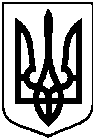 від 27 січня 2021 року № 180-МРм. СумиПро внесення змін до рішення Сумської міської ради від 23 вересня 2020 року                 № 7392-МР «Про затвердження Переліку другого типу об’єктів комунальної власності Сумської міської об’єднаної територіальної громади, що підлягають передачі в оренду без проведення аукціону»11.м. Суми, 
вул. Карбишева, буд. 45нежитлові приміщеннярозміщення амбулаторії загальної практики сімейної медицини КНП «Сумська центральна районна клінічна лікарня» Сумської районної ради Сумської області44,012.м. Суми,вул. Герасима Кондратьєва, буд. 157Будівля військомату, А-4 площею 1 933,1 кв.м; Гаражне приміщення, Б площею 322,2 кв.м; Вбиральня, В; Приміщення для двигуна, Г площею 34,4 кв.м; Нежитлова будівля, Д площею 22,7 кв.м; Вбиральня, Е площею 103,0 кв.м; Гаражне приміщення, Є площею 122,5 кв.м; Ворота і хвіртка, 1; Огорожа, 2розміщення Сумського міського військового комісаріату2 537,913.м. Суми,вул. Нижньохолодногірська, буд. 10нежитлові приміщеннярозміщення міжрегіональних територіальних органів Національної поліції України169,414.м. Суми,пр-т Тараса Шевченка, буд. 18/1нежитлові приміщеннярозміщення Господарського суду Сумської області2 803,515.м. Суми,вул. Троїцька, буд. 2Адміністративна будівля (В-І, В-ІІ, в, в1, в4, в6, в7, в8, в9 в2, в3, п/д, п/г) площею 514,2 кв.м; Гараж (Д-І) площею 80,4 кв.м; Гараж (З-І) площею 121,2 кв.м; Навіс (Н) площею 48,2 кв.м; Навіс (О) площею 44,0 кв.м; Навіс (П) площею 28,8 кв.м; Навіс (Р) площею12,1 кв.м; Вбиральня (Б) площею 3,5 кв.м; Ворота з хвірткою (№ 3,5); Огорожа (№ 6); Огорожа (№ 7,8)розміщення підрозділу УСБУ в Сумській області852,416.м. Суми,вул. Петропавлівська, буд. 83нежитлові приміщеннярозміщення Департаменту містобудування та архітектури Сумської обласної державної адміністрації384,617.м. Суми,вул. Холодногірська, буд. 35нежитлові приміщеннярозміщення громадської приймальні депутата Сумської міської ради Васюніна Д.Г.27,3